Музыкальный зал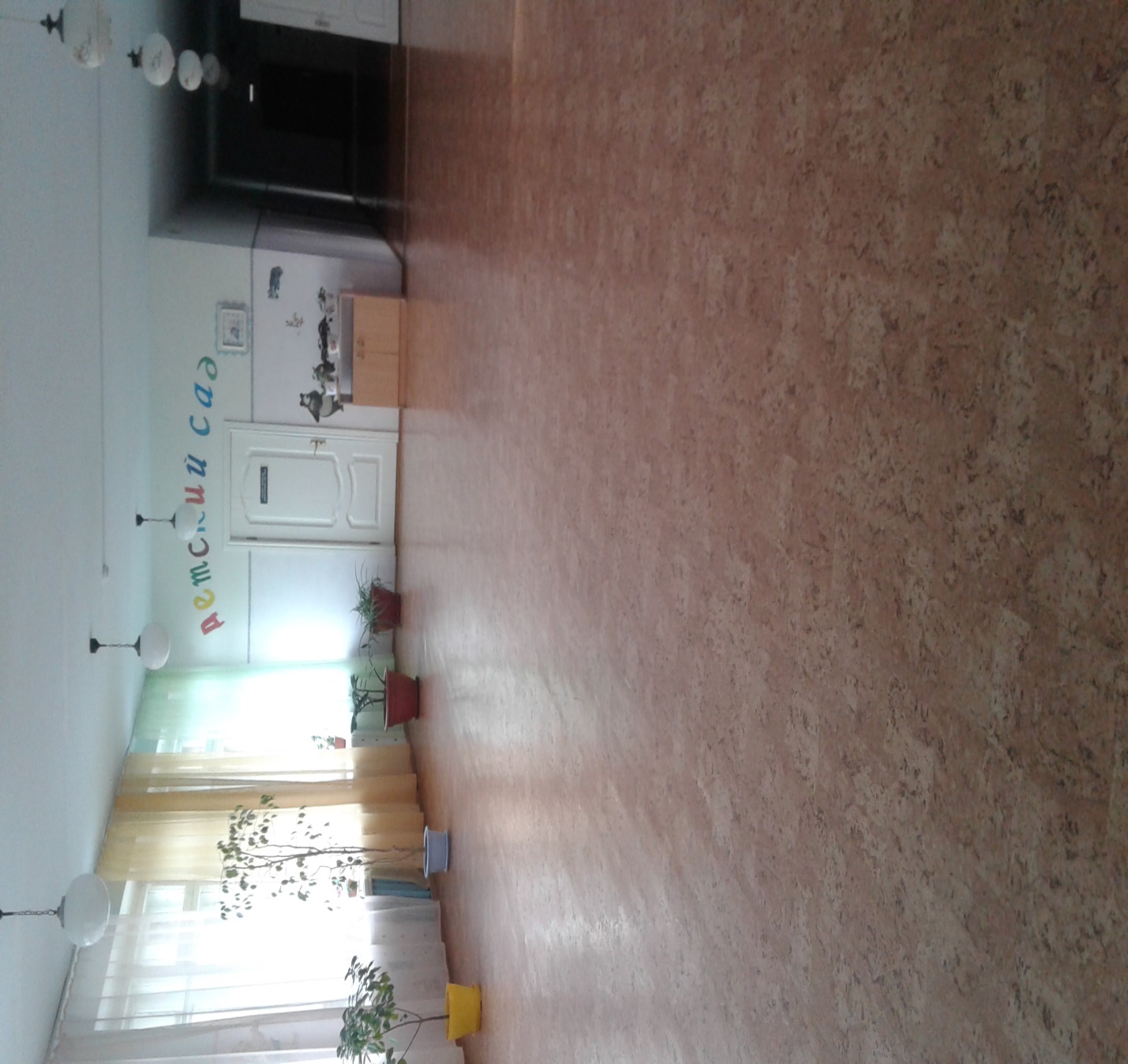 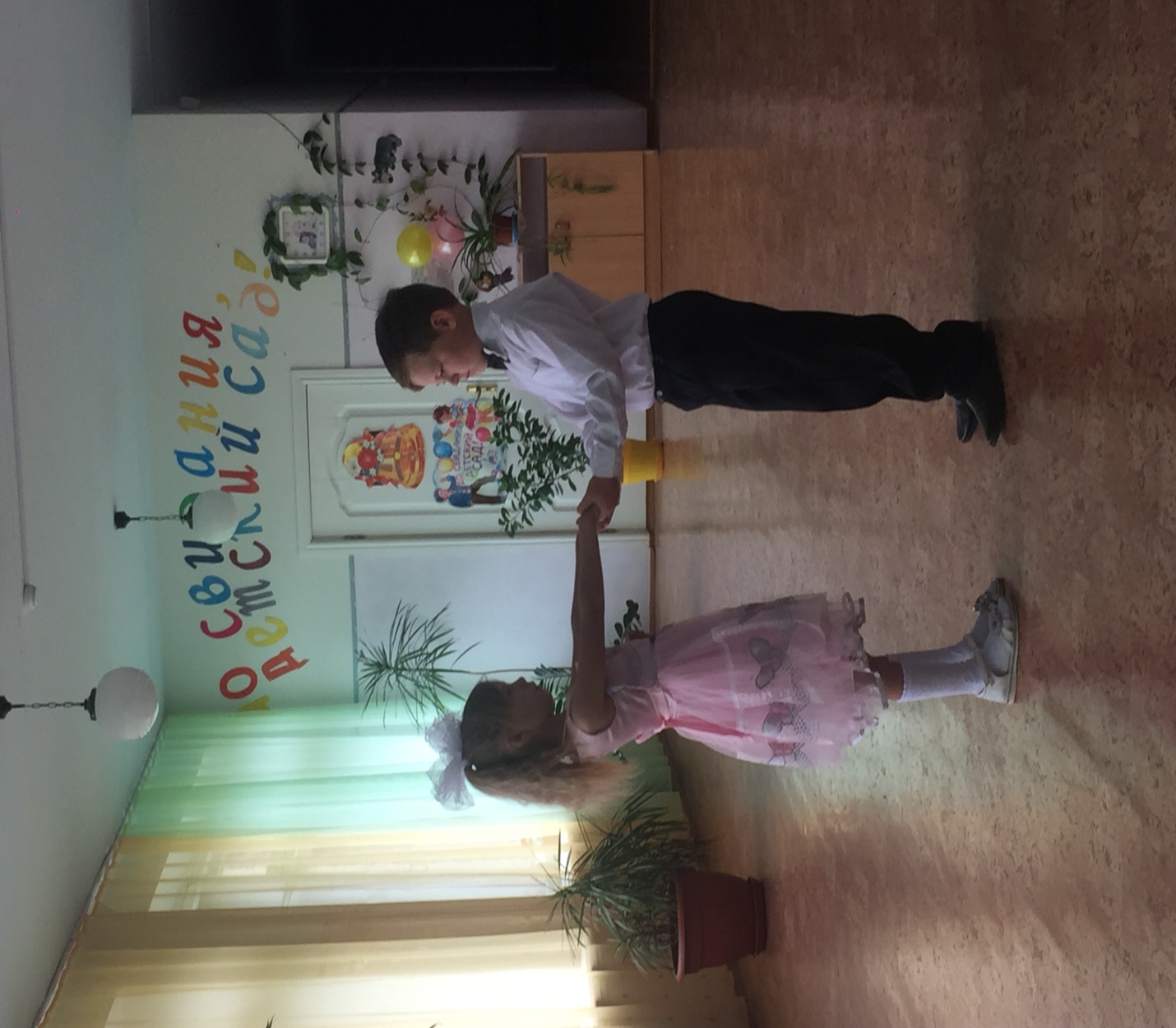 